December 2022 Battle of the Books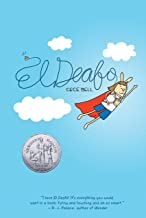 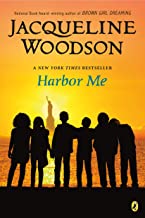 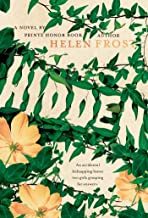 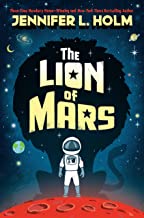 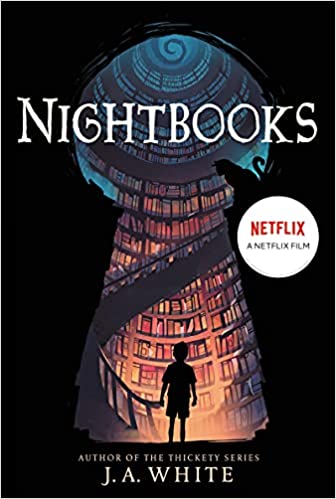 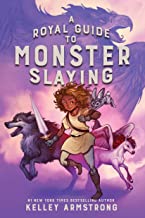 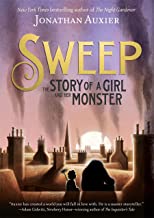 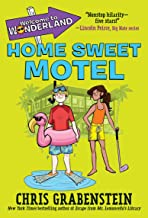 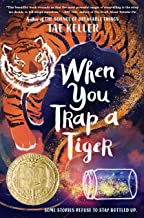 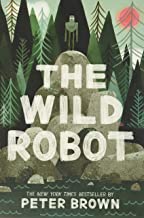 El Deafo / Harbor Me / Hidden / The Lion of Mars / Nightbooks / A Royal Guide to Monster Slaying / Sweep / Welcome to Wonderland #1 / When You Trap A Tiger / The Wild Robot